ПРОФЕСИОНАЛНА ГИМНАЗИЯ ПО ЕЛЕКТРОТЕХНИКА И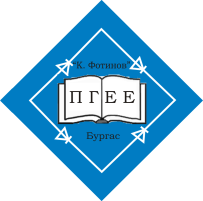 ЕЛЕКТРОНИКА  „ КОНСТАНТИН  ФОТИНОВ „гр. Бургас, ул. „Хр. Ботев” № 42, тел./факс 056/817691, e-mail: pgeeburgas@gmail.comУЧИЛИЩНА ПРОЦЕДУРА ЗА УЧЕНИК, КОЙТО ВЪЗПРЕПЯТСТВА ОБРАЗОВАТЕЛНИЯ ПРОЦЕСУчебна 2018/2019 година        За съжаление понякога учителят попада в ситуация, в която лошото поведение на определен ученик възпрепятства нормалното протичане на учебния час. След като са изчерпани всички възможности конфликтната ситуция да бъде преодоляна, учителят има право да отстрани ученика за остатъка от учебния час. Настоящата процедура има за цел да конкретизира отговорностите на свързаните с този процес лица, последствията, които понася ученика, както и последващите действия, които предприема ръководството на училището.	Най-общо казано, след като ученик бъде отранен, той посещава училищния психолог. Учителят, остранил ученика, веднага след биене на звънеца се информира за посещението на ученика при психолога:Ученик не спазил процедурата не се допуска в следващите часове преди да е проведен разговор с психолога или директора. Ученик посетил психолога, се вписва в специален дневник и за отстраняването му се информира класният ръководител.При преценка на психолога, ученикът посещава група, чийто състав е от отстранените през предходната седмица ученици. С групата работи училищния психолог. При второ отстраняване от час, в групата включва и родител на ученика. Групата работи в ден определен от психолога.Възможно е, при поява на системност от страна на някои ученици, те да бъдат сред постоянния състав на групата за определен период от време. За същите тези ученици се предвижда среща с родител, учител, ученик , училищен психолог.  При по-сериозни ситуации срещите се провеждат при Директора. ОТГОВОРНОСТИ НА УЧИТЕЛЯ, КОЙТО ОТСТРАНЯВА УЧЕНИКА ЗА УЧЕБЕН ЧАС ИЛИ ОСТАТЪК ОТ НЕГОУчителят остранява ученик за остатъка от учебния час /или за целия, ако това се случи в началото му/.В дневника на класа не вписва  отсъствие и изпраща ученика в кабинета на училищния психолог.След приключване на часа проверява при училищния психолог дали ученика го е посетил. Тази проверка се удостоверява с подпис в книга за водене на тези действия.В началото на следващия път, когато има час в този клас, проверява дали отстранения ученикът е наваксал пропуснатото. Това включва задължително преписан план в тетрадката, самостотялено разработена тема или нещо по-спецефично, което учителят е възложил като задачаОТГОВОРНОСТИ НА УЧЕНИКА, КОЙТО Е ОТСТРАНЕН ОТ УЧЕБЕН ЧАССлед като бъде отстранен от час, ученика посещава училищния психолог. За удостоверяване на посещението си той се подописва в книга за водене на тези действия. В книгата той собственоръчно вписва своят мобилен телефон, както и този на свой родител/настойник. За следващия учебен час по предмета, от който е бил отстранен, ученика подготвя самостоятелна работа, ако изрично му е възложена такава. А задължителното нещо, което прави е преписването на учебния план в тетрадката си. Ученикът посещава сбирка на групата, в която ще се работи по проблемните ситуации, водещи до отстраняване от учебни часове. ОТГОВОРНОСТИ НА УЧИЛИЩНИЯ ПСИХОЛОГ Води книгата за отразяване на отстранени от час ученици.Посреща отстранените ученици и работи с тях в рамките на часа, за който са отстранени.Дава обратна връзка на учителя, отстранил ученик и получава подписа му в книгата за отразяване.Осъществява контакт с родителите на отстранените ученици, уведомява ги за случилото се и. Уведомява отстранените ученици за ден, час и място на провеждане на сбирката на групата.Води работата на групата. Участва в разговорите между ученици, учители и родители за случаите, когато има системност на проявите.